Deben Leap Meet 2020at Crown Pools, Ipswich
 29th February/ 1st March 2020Entry FormFORENAME ..............................SURNAME .................................…...........MALE/FEMALE……......…...... D.O.B......../......../........Age at 10th Nov 2020......CLUB .............................................................................…................EMAIL .................................................PHONE……...……......…...........…..Swim England Mem. No.ENTRY FEE IS £4.50 PER EVENT Entries submitted as paper copies will incur an additional £2 fee per swimmer.  One payment per Club Entry please.Please Note: Photographs may be taken at this meet and used for publicity purposes in accordance with SE regulations concerning the use of video close range or zoom photography. If swimmers or parents/guardians of competitors under the age of 18 do not wish such photographs to be published, they should notify the meet organiser in writing by attaching a letter to this form. CLOSING DATE FOR ENTRIES IS Monday 3rd February 2020Deben Leap Meet 2020at Crown Pools, Ipswich
29th February/ 1st March 2020ENTRIES SUMMARY FORMONE OF THESE FORMS MUST ACCOMPANY CLUB ENTRIES, OR ANY INDIVIDUAL ENTRY FORM(S)CLUB:			.............................................................CONTACT NAME:		.............................................................EMAIL:			.............................................................NUMBER OF ENTRIES @ £4.50:	.............		=	£....................NUMBER OF COACHES PASSES @ £15.00 each:.............= £....................TOTAL REMITTANCE:					=	£....................NUMBER OF SWIMMERS:	.................ONE PAYMENT PER CLUB ENTRY PLEASE (BACS PREFERRED)Entry Fee Payment (please tick)CLOSING DATE FOR ENTRIES IS Monday 3rd February 2020All Entries Summary Forms with their Individual Entry Forms, accompanied by the full entry fees to be sent to meetpromoter@debenswimmingclub.co.ukENTRY IS INITIALLY FIRST COME FIRST SERVED. HOWEVER TO COMPLY WITH LICENSED MEET TIMINGS WE MAY STILL HAVE TO REDUCE ENTRIES TO INDIVIDUAL EVENTS.Deben Leap Meet29th February– 1st March 2020REQUEST FOR OFFICIALSIf you are able to assist with any officiating we would kindly appreciate your help.  We feel galas are best officiated by officials from a variety of clubs to create the most fair atmosphere.  We will aim to make your day of officiating as pleasant as possible!If you are able to assist please contact:Deben Officials co-ordinatordebensc.meets@hotmail.com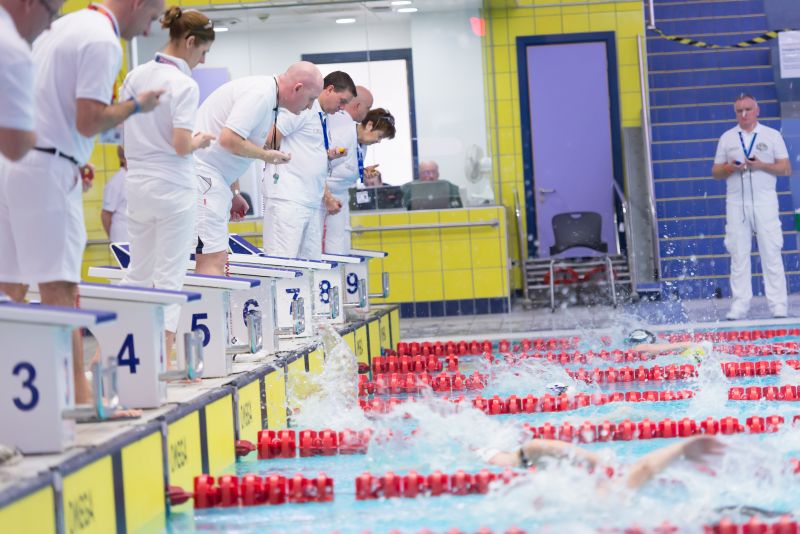 EVENTENTRY TIMETimes entered should be 25m or 50m converted times.Times entered should be 25m or 50m converted times.100m FREESTYLE50m   BACKSTROKE400m INDIVIDUAL MEDLEY200m BREASTSTROKE100m BUTTERFLY200m BACKSTROKE200m BUTTERFLY50m   BREASTSTROKE100m BACKSTROKE200m FREESTYLE100m INDIVIDUAL MEDLEY200m INDIVIDUAL MEDLEY50m   FREESTYLE100m BREASTSTROKE400m FREESTYLE50m  BUTTERFLYPaper Admin Fee (£2 /swimmer)   £Total Entry Fee   £I have paid by BACS on           (date).  Please attach BACS confirmation to this form.Bank details: “Deben Swimming Club” Sort Code 20-98-07, Account 33607674, 
Reference: FEB20 “CLUB CODE / SWIMMER NAME”ORI enclose a cheque made payable to “Deben Swimming Club”